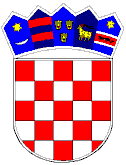 REPUBLIKA HRVATSKAVUKOVARSKO-SRIJEMSKA ŽUPANIJA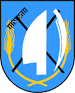 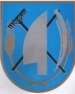  OPĆINA TOVARNIKOPĆINSKO VIJEĆEKLASA: 021-05/21-03/09URBROJ: 2188/12-04-21-14Tovarnik, 20. prosinca  2021. Temeljem članka 17. stavka 1. podstavak 1. Zakona o sustavu civilne zaštite (»Narodne novine« br. 82/15, 118/18, 31/20, 20/21 ) i članka 31. Statuta Općine Tovarnik (»Službeni vjesnik“ Vukovarsko-srijemske županije  br. 3/21 ) Općinsko vijeće Općine Tovarnik, na svojoj 5. sjednici održanoj 20. prosinca 2021. godine, usvojilo jeS M J E R N I C EZA ORGANIZACIJU I RAZVOJ SUSTAVA CIVILNE ZAŠTITE NA PODRUČJU OPĆINE TOVARNIKZA PERIOD OD 2022.-2025. GODINESukladno razmjeru opasnosti, prijetnji i posljedica katastrofa i velikih nesreća utvrđenih Procjenom ugroženosti stanovništva, materijalnih i kulturnih dobara i okoliša od prirodnih i tehničko-tehnoloških katastrofa i velikih nesreća,  a s ciljem zaštite i spašavanja ljudi, materijalnih dobara, te okoliša, kao i ravnomjernog razvoja svih nositelja sustava civilne zaštite (civilna zaštita, vatrogasne postrojbe i zapovjedništva, udruge građana od značaja za civilnu zaštitu, službe i pravne osobe koje se civilnom zaštitom bave u okviru redovne djelatnosti), donose se smjernice za organizaciju i razvoj sustava civilne zaštite Općine Tovarnik za razdoblje od  2022.-2025. godine.Smjernice se odnose na slijedeće subjekte:  CIVILNA ZAŠTITA: (stožer civilne zaštite, općinska postrojba CZ opće namjene)Sukladno Procjeni ugroženosti stanovništva, materijalnih i kulturnih dobara i okoliša od prirodnih i tehničko-tehnoloških katastrofa i velikih nesreća, Planu zaštite i spašavanja i Planu civilne zaštite, koji proistječe iz navedene Procjene, Srednjoročnom planu razvoja, osobnoj i materijalnoj formaciji, te usklađeno s osiguranim financijskim sredstvima u Proračunu, a s ciljem razvoja vlastitih sposobnosti djelovanja službi i pravnih osoba kojima je zaštita i spašavanje ljudi i materijalnih dobara dio redovnih aktivnosti izvršiti:1.1 Procjena rizika i Plan djelovanja civile zaštite2022., do početka ožujka treba se izraditi i usvojiti Procjena rizika od velikih nesreća za područje Općine Tovarnik.2023., do 01. lipnja 2023. potrebno je izraditi i donijeti Plan djelovanja civilne zaštite.Od 2022. do kraja 2025. godine ažurirati donijeti Plan djelovanja CZ te po potrebi napraviti reviziju usvojene Procjene rizika od velikih nesreća za područje Općine Tovarnik, Od 2022. do donošenja Procjene rizika i Plana djelovanja civilne zaštite   potrebno je kontinuirano ili po potrebi ažurirati planove ZiS-a i civilne zaštite,2022., izraditi i usvojiti/donijeti:analizu stanja za 2022.,donijeti godišnji Plan razvoja sustava civilne zaštite za 2023. godinu s financijskim učincima za trogodišnje razdoblje iizraditi i donijeti Plan vježbi sustava civilne zaštite za 2023. godinu2023., izraditi i usvojiti/donijetiPlan djelovanja CZ – krajnji rok 01. lipnja,Analizu stanja za 2023. godinu,donijeti godišnji Plan razvoja sustava civilne zaštite za 2024. godinu s financijskim učincima za trogodišnje razdoblje iizraditi i donijeti Plan vježbi sustava civilne zaštite za 2024. godinu2024., izraditi i usvojiti/donijeti:analizu stanja za 2024.,donijeti godišnji Plan razvoja sustava civilne zaštite za 2025. godinu s financijskim učincima za trogodišnje razdoblje iizraditi i donijeti Plan vježbi sustava civilne zaštite za 2025. godinu i2025., izraditi i usvojiti/donijeti:Analizu stanja za 2025. godinu,Usvojiti smjernice za organizaciju i razvoj sustava za novo četverogodišnje razdoblje, 2026 – 2029.,donijeti godišnji Plan razvoja sustava civilne zaštite za 2026. godinu s financijskim učincima za trogodišnje razdoblje iizraditi i donijeti Plan vježbi sustava civilne zaštite za 2026. godinuStožer civilne zaštite Općine TovarnikOdržavati sjednice Stožera civilne zaštite najmanje 2 puta godišnje, a po mogućnosti i potrebi i više, kako bi se pravovremeno izvršile pripreme za moguće ugroze, odnosno izvršile sve Zakonom predviđene zadaće i naputci Državne uprave za zaštitu i spašavanje.Kontinuirano osposobljavati članove Stožera civilne zaštite Općine u suradnji s Državnom upravom za zaštitu i spašavanje (Područnim uredom zaštite i spašavanje Vukovar), kroz simulacijsko-komunikacijske vježbe i druge oblike osposobljavanja. Nakon lokalnih izbora u 2021. godini na vrijeme izvršiti imenovanja članova Stožera CZ, planirati provođenje osposobljavanje istih u suradnji sa Područnim uredom za ZiS Vukovar.Tim civilne zaštite opće namjeneS ciljem povećanja spremnosti i mogućnosti provođenja akcija civilne zaštite kontinuirano osposobljavati Tim CZ opće namjene:2022. godina; smotriranje na način da se članovima Tima dostave Upitnici koje, nakon što popune, moraju poslati⁄donijeti u Općinu,2023. godina; smotriranje i osposobljavanje iz područja pružanje prve pomoći, zatim izvršiti usklađivanje sastava tima sukladno Uredbi o  sastavu i strukturi postrojbi civilne zaštite, NN 27/17 te po potrebi izvršiti dopunu tima s novim članovima2024. godina; po potrebi dopuna tima, smotriranje i upoznavanje članova tima sa Zakonom o sustavu civilne zaštite i podzakonskim propisima koji se odnose na njih, Procjenom rizika i Planom djelovanja civilne zaštite te njihovim obvezama koje proizlaze iz navedenih planskih dokumenata,2025. godina; po potrebi dopuna tima, smotriranje i osposobljavanje članova Tima iz područja obrana od poplava. Kontinuirano ažurirati izmjene u sastavu Tima CZ opće namjene i nastaviti s opremanjem istog osobnom (radna odora) i po mogućnosti skupnom opremom u skladu sa raspoloživim sredstvima predviđenim Proračunom.Povjerenici civilne zaštiteU svrhu povećanja spremnosti i mogućnosti u provođenju akcija civilne zaštite: 2022. godine održati sastanak povjerenika CZ i zamjenika povjerenika CZ i upoznati ih sa Zakonom o sustavu civilne zaštite i podzakonskim propisima koji se odnose na njih, zatim Planom zaštite i spašavanja i Planom civilne zaštite za područje Općine Tovarnik.2023. godine organizirati i provesti (po mogućnosti) vježbu primjerenu povjerenicima CZ 2024. godine izvršit upoznavanje povjerenika CZ i njihovih zamjenika sa Zakonom o sustavu civilne zaštite i podzakonskim propisima koji se odnose na njih, Procjenom rizika i Planom djelovanja civilne zaštite te njihovim obvezama koje proizlaze iz navedenih planskih dokumenata.2025. godine organizirati i provesti (po mogućnosti) vježbu primjerenu povjerenicima CZProvoditi reviziju povjerenika civilne zaštite i njihovih zamjenika i prema potrebi izvršiti izmjene.	Osposobljavanje povjerenika provest će se kada Državna uprava za zaštitu i spašavanje izda suglasnost javnim ustanovama ili pravnim osobama da mogu obavljati poslove osposobljavanja istih.VATROGASTVO: (vatrogasna zapovjedništva i postrojbe)Uvažavajući realno stanje zaštite od požara na području Općine Tovarnik vezano na djelovanje DVD-a Tovarnik, ovim Smjernicama iskazuju se bitne odrednice materijalno-tehničkog razvoja, razvoja kadrovskih kapaciteta, sustava organizacije i djelovanja te pregled financijskih sredstava u Proračunu za te namjene s ciljem jačanja spremnosti za djelovanje u jedinstvenom sustavu civilne zaštite na području Općine Tovarnik u periodu 2022. – 2025.  godine.Za Vatrogasnu zajednicu Općine Tovarnik sukladno njihovom vlastitom programu, u Proračunu osigurati sredstva za:nabavku vatrogasne opremedovršenje zgrade dvd-a razvoj kadrovskih kapaciteta (polaganje stručnog ispita)planirane vježbe sustav organizacije i djelovanja (dežurstva)registracija vozila, održavanje vozilaostale redovne aktivnostiU području rada sa članstvom posebnu pažnju potrebno je posvetiti vatrogasnoj mladeži, kao potencijalnim budućim operativnim vatrogascima, ali i zbog indirektnog stjecanja opće kulture i naobrazbe. Sredstva za financiranje Dobrovoljnog vatrogasnog društva prikazana su u tablici u prilogu.SKLONIŠTA – PROSTORI ZA SKLANJANJEKako na području Općine nema izgrađenih skloništa osnovne, pojačane i dopunske zaštite, potrebno je planirati sredstva u Proračunu za prilagodbu  smještajnih kapaciteta u javnim objektima. Za navedene namjene, u narednom razdoblju izdvojiti financijska sredstva kojima bi se, u navedenim prostorima,  klupe za sjedenje, deke i ležaljke (po potrebi i mogućnosti) i dr. s ciljem stvaranja uvjeta za sklanjanje ljudi i materijalnih dobara u slučaju prirodnih i tehničko-tehnoloških katastrofa i velikih nesreća.SLUŽBE I PRAVNE OSOBE KOJE SE CIVILNOM ZAŠTITOM BAVE U OKVIRU REDOVNE DJELATNOSTI Tvrtka   „ EKO-FLOR PLUS D.O.O.“  ili druga tvrtka, ovisno o rezultatima natječaja za koncesije,  će se u razdoblju od 2022. do 2025. angažirati na odvozu komunalnog i tehnološki neopasnog otpada, temeljem Ugovora o koncesiji. Uređenje javnih površina i groblja, kao i čišćenje prometnica u zimskom periodu          ( snijeg ) obavljat će djelatnici JUO ( komunalni djelatnici ) kao i radnici koje će angažirati općina.Služba medicinske pomoćiNa području Općine Tovarnik  tijekom godine će djelovati jedna zdravstvena ambulanta na dvije lokacije i to Ordinacija opće medicine u Tovarniku četiri puta tjedno i u Ilači jednom tjedno, a radi se o ordinaciji dr. Melita Mijić, a po potrebi će se angažirati i dodatno medicinsko osoblje iz Doma zdravlja Vukovar.Crveni križCrveni križ na području Općine Tovarnik nema svoju organizaciju, ali ima povjerenika koji po potrebi organizira  akcije davanja krvi, što će činiti i u narednom periodu, kao i sve drugo što je potrebno.Veterinarske službeNa prostoru Općine Tovarnik obavljanje javnih ovlasti iz područja veterinarstva vršit će Veterinarska stanica Vukovar, ambulanta Tovarnik provodeći zakonom propisane mjere vezne uz zaštitu ljudi, životinja i okoliša.Ostale pravne osobeNa prostoru Općine Tovarnik registrirane su i djeluju pravne i fizičke osobe koje se bave građevinskom, prijevozničkom, turističkom ili drugom sličnom djelatnošću od interesa za zaštitu i spašavanje te će se isti po potrebi u slučaju izvanrednih situacija, a u suradnji sa drugim nadležnim službama (sa svojim ljudskim i materijalnim kapacitetima), uključiti u pomoć žrtvama katastrofa i velikih nesreća.Koordinaciju aktivnosti različitih službi, ustanova i drugih skupina građana u izvanrednim situacijama obavljati će Stožer civilne zaštite.UDRUGE GRAĐANA OD ZNAČAJA ZA CIVILNU ZAŠTITUZa navedene udruge, poglavito Lovačka udruga „Vepar“ Tovarnik, Lovačka udruga „Zec“ Ilača, Tovarnik, Udruga žena Tovarnik i humanitarna udruga  sv. Vinka Paulskog,  a sukladno podnesenim i prihvaćenim razvojnim projektima i programima u dijelu od značaja za zaštitu i spašavanje, osigurati financijska sredstva iz Proračuna. Svake godine provoditi će se natječaj za financiranje programa udruga, a sukladno Zakonu o udrugama, tako da se ova sredstva ne mogu planirati unaprijed, nego po rezultatima natječaja.ZAVRŠNE ODREDBEKao osnovni oblik organiziranja stanovništva za osobnu zaštitu te za pružanje pomoći drugima kojima je ta zaštita nužna, potrebno je osposobljavati i educirati stanovništvo za mogućnost pružanja osobne i uzajamne zaštite u slučajevima izvanrednih situacija nastalih uslijed prirodnih i tehničko-tehnoloških katastrofa i velikih nesreća. U razdoblju 2022.-2025. potrebno je jačati dijelove sustava civilne zaštite na području Općine osposobljavanjem, uvježbavanjem (provođenjem pokazno-terenskih vježbi) i opremanjem za djelovanje u izvanrednim situacijama.Nastaviti suradnju sa Područnim uredom za zaštitu i spašavanje Vukovar s ciljem jačanja i usavršavanja operativnih snaga zaštite i spašavanja i pravnih osoba od interesa za sustav civilne zaštite na području Općine Tovarnik.PREDSJEDNIK OPĆINSKOG VIJEĆADubravko Blašković